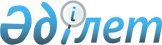 Об утверждении Правил управления бесхозяйными отходами, признанными решением суда поступившими в коммунальную собственность по Байганинскому району
					
			Утративший силу
			
			
		
					Решение маслихата Байганинского района Актюбинской области от 24 ноября 2017 года № 107. Зарегистрировано Департаментом юстиции Актюбинской области 8 декабря 2017 года № 5730. Утратило силу решением Байганинского районного маслихата Актюбинской области от 15 сентября 2021 года № 61
      Сноска. Утратило силу решением Байганинского районного маслихата Актюбинской области от 15.09.2021 № 61 (вводится в действие по истечении десяти календарных дней после дня его первого официального опубликования).
      В соответствии с подпунктом 3) статьи 19-1 Экологического кодекса Республики Казахстан от 9 января 2007 года, со статьей 6 Закона Республики Казахстан от 23 января 2001 года "О местном государственном управлении и самоуправлении в Республике Казахстан", Байганинский районный маслихат РЕШИЛ:
      Сноска. Преамбула – в редакции решения Байганинского районного маслихата Актюбинской области от 31.10.2019 № 261 (вводится в действие со дня его первого официального опубликования).


      1. Утвердить прилагаемые Правила управления бесхозяйными отходами, признанными решением суда поступившими в коммунальную собственность по Байганинскому району.
      2. Государственному учреждению "Аппарат Байганинского районного маслихата" в установленном законодательном порядке обеспечить:
      1) государственную регистрацию настоящего решения в Департаменте юстиции Актюбинской области;
      2) направление настоящего решения на официальное опубликование в периодических печатных изданиях и Эталонном контрольном банке нормативных правовых актов Республики Казахстан.
      3. Настоящее решение вводится в действие по истечении десяти календарных дней после дня первого официального опубликования. Правила управления бесхозяйными отходами, признанными решением суда поступившими в коммунальную собственность по Байганинскому району 1. Общие положения
      1. Настоящие Правила управления бесхозяйными отходами, признанными решением суда поступившими в коммунальную собственность по Байганинскому району (далее – Правила), разработаны в соответствии с подпунктом 5) статьи 20-1 Экологического кодекса Республики Казахстан от 9 января 2007 года и определяют порядок управления бесхозяйными отходами, признанными решением суда поступившими в коммунальную собственность (далее – отходы).
      2. Передача отходов в коммунальную собственность осуществляется на основании судебного решения. 
      3. Управление бесхозяйными отходами осуществляется акиматом района (далее – местный исполнительный орган). 
      4. Для целей управления отходами местным исполнительным органом создается комиссия из представителей заинтересованных структурных подразделений (далее - Комиссия). 
      Органом по организации работ по управлению отходами является государственное учреждение "Байганинский районный отдел жилищно-коммунального хозяйства, пассажирского транспорта и автомобильных дорог". 
      5. Управление бесхозяйными отходами – это деятельность по оценке, учету, дальнейшему использованию, реализации, утилизации и удалению отходов.  2. Порядок управления бесхозяйными отходами, признанными решением суда поступившими в коммунальную собственность
      6. Учет, хранение, оценка, дальнейшее использование отходов осуществляется в соответствии с постановлением Правительства Республики Казахстан от 26 июля 2002 года № 833 "Некоторые вопросы учета, хранения, оценки и дальнейшего использования имущества, обращенного (поступившего) в собственность государства по отдельным основаниям." 
      Сноска. Пункт 6 - в редакции решения Байганинского районного маслихата Актюбинской области от 31.10.2019 № 261 (вводится в действие со дня его первого официального опубликования).


      7. Организация работы по безопасной утилизации и удалению невостребованных отходов осуществляется государственным учреждением "Байганинский районный отдел жилищно-коммунального хозяйства, пассажирского транспорта и автомобильных дорог" с учетом рекомендаций Комиссии в соответствии с требованиями экологического законодательства Республики Казахстан за счет средств местного бюджета. 
      8. Выбор поставщика услуг по утилизации и удалению отходов осуществляется в соответствии с законодательством Республики Казахстан о государственных закупках.
      9. Рекультивация территорий, на которых были размещены отходы, после реализации, утилизации, удаления отходов производится в соответствии с требованиями земельного законодательства Республики Казахстан. 3. Заключительные положения
      10. В процессе обращения с отходами соблюдаются требования, предусмотренные экологическим законодательством Республики Казахстан. 
					© 2012. РГП на ПХВ «Институт законодательства и правовой информации Республики Казахстан» Министерства юстиции Республики Казахстан
				
      Председатель сессии Байганинского районного маслихата районного 

Секретарь Байганинского маслихата

      Н. Сарыбаева

Б. Турлыбаев
Утверждены решением Байганинского районного маслихата от 24 ноября 2017 года № 107